Additional ServicesPrescription Discount Program exclusively for La Esperanza Clinic patients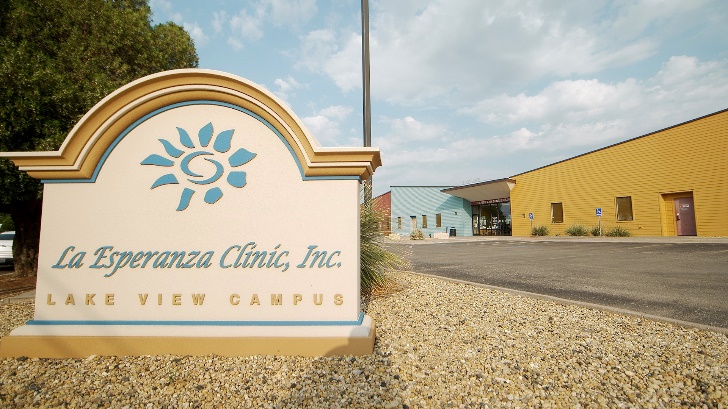 On-site enrollment:-Affordable Care Act-Texas Healthy Women-Medicaid-Medicare-SNAPCall for an appointment 
(325) 949-6220.Success By 6 resources for teen parents: (325) 949-7974.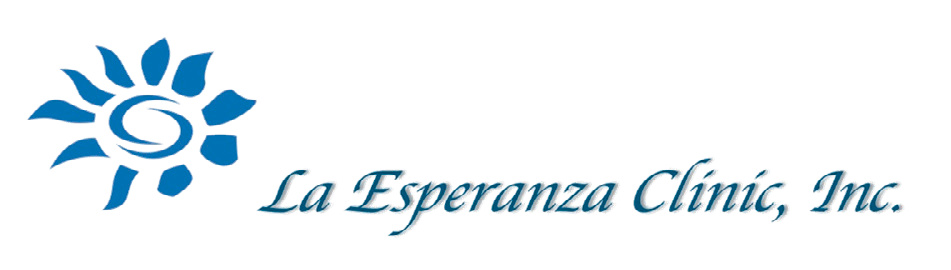 Telehealth AvailableAfter hours nurse line: 
(325) 658-5339Patient Portal – 24/7 on-line access to medical recordsMobile Registration and Check-In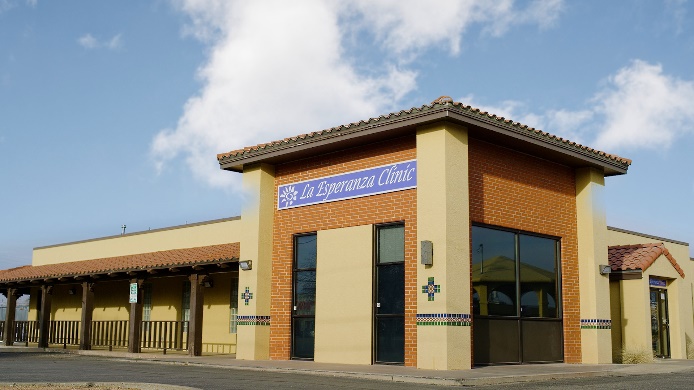 To schedule an appointment call(325) 658-5339Se Habla Españolwww.EsperanzaHealth.org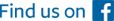 Twitter: @LaEsperanzaCli1Affordable Ways to Pay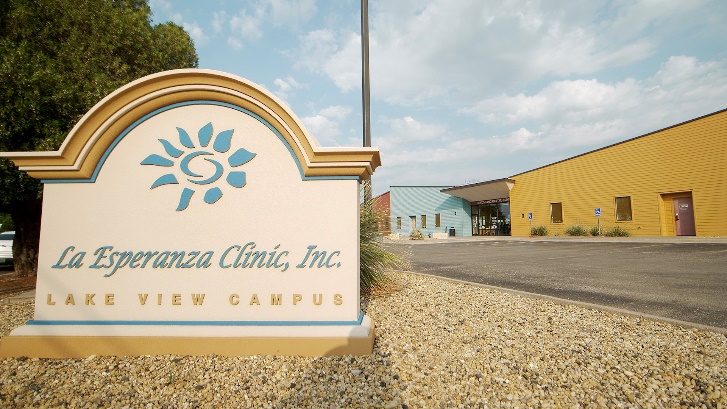 Sliding Fee Scale Discount ProgramMedicare/MedicaidPrivate InsuranceVISA/Master Card, Cash & CheckOn-site assistance with applying for state
    services such as, Medicaid and CHIP.*Proof of Income is required from all members in the patient’s household in order for patient to be eligible for Sliding Fee Scale Discount Program.Proof of Earned Income:If patient gets paid bring most recent pay stubsOne month of most recent pay stubsIf no pay stubs, provide Employment Verification FormFor all patients, a filed tax return will be accepted until June 30 of the current year.Proof of Unearned Income:Current year Social Security Award Letter for Supplemental IncomeUnemployment Benefits for current year Disability Award LetterPell GrantsChild Support (current printout from Attorney General’s office)Retirement check for current year or statement showing paymentsNo Income:Bring a Letter of Support (w/ the $ amount provided in a month) and a copy of the picture ID of the supporter if they will not be present at the appointment.Patients staying at a shelter should provide Letter of Support on a Business LetterheadNote: Any remaining balances will be billed to patient.Lake View Clinic Services
Acute/Chronic Medical Care Physical Exams Dental-PediatricLab ServicesDiabetes EducationImmunizationsNutrition EducationPediatric ServicesPrenatal CarePrimary HealthcareRadiology ServicesSchool/Employment PhysicalsWomen’s Health ServicesChadbourne Clinic ServicesAcute/Chronic Medical CarePhysical ExamsBehavioral HealthDiabetes EducationImmunizationsLab ServicesNutrition EducationPrimary HealthcareRadiology ServicesSchool/Employment Physicals(325) 658-5339